Physical Therapy Prescription/ReferralPatient referred to Physical Therapy for Evaluation and Treatment   Referring Physician: ___________________________ Signature: _______________________________Medical Diagnosis: ___________________________	  Date: ____________________________						Appointment Date:  __________________________What:		Free Student Run Physical Therapy ClinicWho: 	Run by UF Doctor of Physical Therapy StudentsWhen: 	Every ThursdayTime: 		6-8pmLocation: 	CVS (Upstairs)		1621 SW 13th St. Gainesville, FL 32608		Entrance is on 13th St. 		Across from Steak and Shake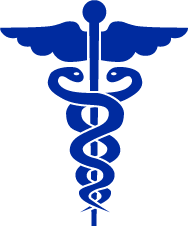 For more information call 352-273-6112Or E-mail ufpteac@gmail.com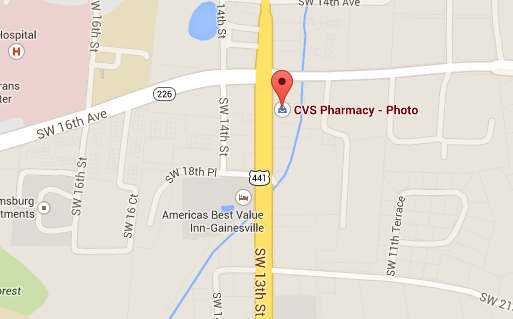 